ティーンエージャーのなやみ (Japanese teenagers' problems) Two Japanese high school students are talking about their friends' problems.いじめ、、、、、ママ Topic: オーストラリアのティーンエージャーがなやんでいることはですか。First the teacher can ask students to report on any stories they've heard regarding similar issues in the Australian context. Then students can participate in a group discussion on possible reasons or causes, and report back to the class. This may be followed up by a sharing of ideas on prevention/solutions using sentence patterns such 「～べき／～べきじゃない　です。」「～たほうがいい／ ～ないほうがいい　といます。」.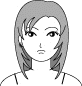 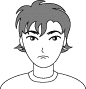 